DECLARACIÓN JURADA PRACTICAS  PROFESIONALES PRESENCIALES COVID-19Quien se individualiza y suscribe el presente documento, declara bajo fe de juramento conocer y aceptar las medidas sanitarias y de seguridad que ha implementado el lugar donde realizará su práctica profesional, comprometiéndose a cumplir con todas y cada una de ellas. Así como también, con aquellas otras que instruya la Universidad Diego Portales.Declara, asimismo, no residir en una comuna declarada en cuarentena.La falsedad de la presente declaración será considerada como una falta grave, de acuerdo a los Reglamentos de la Universidad.NOMBRE Y APELLIDOSC.N.I.FECHA DE NACIMIENTOSEXOFACULTADINGENIERÍA Y CIENCIASCARRERAINGENIERÍA CIVIL INFORMÁTICA Y TELECOMUNICACIONESLUGAR QUE REALIZA LA PRACTICAFECHANombre completoRutfirma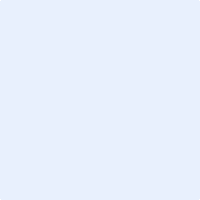 